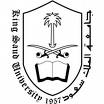  الهدف العام للمقرربعد الانتهاء من دراسة المقرر يجب أن تكون الطالبة قادرة على أن تنتج المواد والوسائل والبرامج التعليمية في ضوء معايير وأسس ومراحل تصميم وإنتاج المواد التعليمية. الأهداف الخاصة للمقرر:يجب أن تكون الطالبة قادرة على أن:- تشرح مفهوم الوسائل التعليمية .- تشرح مفهوم التصميم التعليمي. - تنتج لعبة تعليمية في ضوء المعايير الواجب مراعاتها.- تنتج برمجية تعليمية بواسطة برنامج العروض power point.- تنتج درساً تفاعلياً باستخدام السبورة الذكية.- تصمم ملصقات وبروشورات تعليمية وفق المعايير. الكتاب المقرر:فتح الله، مندور عبد السلام:  أساسيات إنتاج واستخدام وسائل وتكنولوجيا التعليم  المراجع:سالم، أحمد محمد: المواد والأجهزة التعليمية في منظومة تكنولوجيا التعليم تعليمات المقرر:- الالتزام بالحضور في وقت المحاضرة المحدد ولن يسمح بدخول أي طالبة بعد بدء وقت المحاضرة بعشر دقائق.- توفير الخامات المطلوبة لكل تطبيق مسؤولية فردية على كل طالبة.- التطبيق العملي يتم في وقت المحاضرة الفعلي، ولا يقبل العمل المعد مسبقاً.- يتم إنذار الطالبات عند تعدي نسبة 25% من حضور المحاضرات (أي ما يعادل 4 محاضرات) ثم يرفع اسمها للحرمان- في حالة غياب الطالبة لا يتم النظر في تقويم الأنشطة والتطبيقات المتعلقة بها إلا بعد تقديم إفادة بسبب غيابها. تخطيط المنهج وتوزيع الدرجات:جامعة الملك سعودمقرر إنتاج واستخدام الوسائل التعليميةرمز المقرر ورقمه : 250 وسلالفصل الدراسي الثاني للعام 1435-1436أريج بن خنينكلية التربية – قسم تقنيات التعليممقرر إنتاج واستخدام الوسائل التعليميةرمز المقرر ورقمه : 250 وسلالفصل الدراسي الثاني للعام 1435-1436مبنى 2 الدور الثاني مكتب 193رابط الموقع http://fac.ksu.edu.sa/AKHUNINمقرر إنتاج واستخدام الوسائل التعليميةرمز المقرر ورقمه : 250 وسلالفصل الدراسي الثاني للعام 1435-1436البريد الإلكترونيAKHUNIN@KSU.EDU.SAالأسبوعالتاريخالموضوعالدرجاتالأول5/11تعريف بالمقرر وتمهيد 5درجات حضور ومشاركة الثاني12/11مقدمة عن الوسائل التعليمية الثالث19/11التصميم التعليمي + ADDIE Model الرابع26/11الألعاب التعليمية الخامس4/12اجازة عيد الاضحىالسادس18/12تطبيق على الألعاب التعليمية 15 درجة السابع25/12شرح البرامج التعليميةالثامن2/1تصميم برمجية تعليمية التاسع9/1تصميم برمجية تعليمية العاشر16/1تقييم تصميم برمجية تعليمية 35 درجةالحادي عشر23/1الملصقات والبروشورات التعليميةالثاني عشر1/2تعديل وتصميم الملصقات والبروشورات التعليمية 20 درجةالثالث عشر8/2مقدمة عن السبورة الذكية Smart board الرابع عشر15/2شرح عملي للسبورة الذكية الخامس عشر22/2الاختبار النهائي25 درجةالسادس عشر29/2تسليم الأعمال المتأخرة السابع عشر6/3الاعداد العام